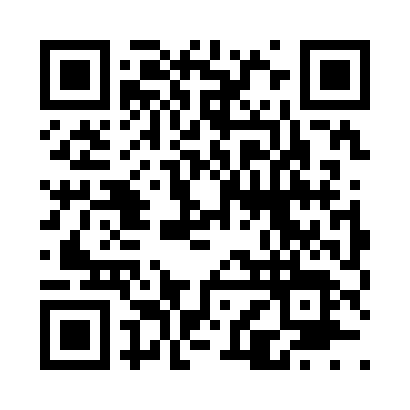 Prayer times for Gaylord, Minnesota, USAMon 1 Jul 2024 - Wed 31 Jul 2024High Latitude Method: Angle Based RulePrayer Calculation Method: Islamic Society of North AmericaAsar Calculation Method: ShafiPrayer times provided by https://www.salahtimes.comDateDayFajrSunriseDhuhrAsrMaghribIsha1Mon3:435:361:215:299:0510:582Tue3:445:371:215:299:0510:583Wed3:455:371:215:299:0510:574Thu3:465:381:215:299:0510:575Fri3:475:391:225:299:0410:566Sat3:485:391:225:299:0410:557Sun3:495:401:225:299:0410:548Mon3:505:411:225:299:0310:539Tue3:515:421:225:299:0310:5210Wed3:535:421:225:299:0210:5111Thu3:545:431:235:299:0110:5012Fri3:555:441:235:299:0110:4913Sat3:575:451:235:299:0010:4814Sun3:585:461:235:299:0010:4715Mon3:595:471:235:288:5910:4616Tue4:015:481:235:288:5810:4517Wed4:025:491:235:288:5710:4318Thu4:045:501:235:288:5610:4219Fri4:055:511:235:288:5610:4020Sat4:075:521:235:278:5510:3921Sun4:085:531:235:278:5410:3822Mon4:105:541:235:278:5310:3623Tue4:115:551:235:278:5210:3424Wed4:135:561:235:268:5110:3325Thu4:155:571:235:268:5010:3126Fri4:165:581:235:268:4910:3027Sat4:185:591:235:258:4810:2828Sun4:206:001:235:258:4610:2629Mon4:216:011:235:248:4510:2530Tue4:236:021:235:248:4410:2331Wed4:246:031:235:248:4310:21